		STAVANGER OFFSHORE TEKNISKE SKOLE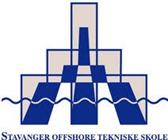 INFORMASJONSSKRIV TIL ELEVER OG FORESATTEHeiLærere ved Stavanger offshore tekniske skole gjør en veldig god jobb med å legge til rette for at elevene får jobbet med skolearbeid hjemme. Dette er krevende for både lærere, elever og foresatte - men inntrykket er likevel at arbeidet er preget av profesjonalitet, engasjement og dialog.Etter to uker med hjemmeundervisning er det noen erfaringer og informasjon vi vil dele med dere:Regjeringen har besluttet å avlyse alle skriftlige og muntlige i eksamener på 10. trinn og alle skriftlige eksamener i videregående skole våren 2020. Alle elever får vitnemål selv om eksamen avlyses. Dermed blir elevenes standpunktkarakter enda mer betydningsfull enn vanlig.Derfor er det svært viktig at alle deltar i alle vurderingssituasjoner som avsluttes med karakter. Hvis det er mangelfullt karaktergrunnlag står en i fare for å ikke få vurdering.  Elever som står i fare for å ikke få vurdering vil få melding om dette.For at lærerne skal få grunnlag til å sette karakter, er både deltakelse og innlevering av oppgaver viktig.Hvis elevene er syke eller av andre grunner er forhindret fra å delta i opplæringen, må de melde fra om dette til kontaktlærer/faglærer.Timeplanen brukes som vanlig. Det betyr at alle undervisningstimer gjennomføres etter gjeldende timeplan. Da er det viktig at elevene er klar på pc-en hjemme, deltar og er forberedt til den enkelte undervisningsøkten. Dette gjelder i alle fag.Viktig med gode rutiner hver dag.Lærerne er fleksible og imøtekommende i denne krevende situasjonen. En normaldag for elevene er mellom 08.00 – 15.00. Lærerne er tilgjengelige mellom 08.00 – 16.00 i ukedagene.Sosialpedagogisk rådgiver og YOU-rådgiver er tilgjengelige i ukedagene.Avdelingsleder er tilgjengelig hver dag.Foreldre/foresatte kan ta kontakt med kontaktlærer eller avdelingsleder Tore Gudmestad hvis det er noe dere ønsker å belyse/diskutere. Stavanger, 26.03. 2020 Tore Gudmestad- avdelingsleder/rektors stedfortrederMail: tore.gudmestad@skole.rogfk.no